Муниципальное автономное дошкольное образовательное учреждение «Детский сад комбинированного вида №28» д. Лупполово«Космическое путешествие со «Стрелкой»Конспект занятия по (ФЭМП, аппликация)в  старшей  группе ТНР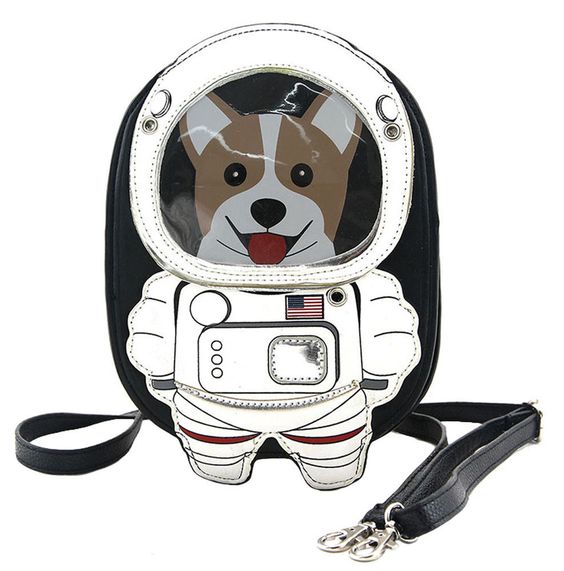                                            Воспитатель: Костырко Наталия   Николаевна.                                                                  2023 гПрограммное содержание:Цель: Закрепление у детей ранее полученных знаний по теме «Космос»Задачи:Обучающие:-совершенствовать умение считать в прямом и обратном порядке в пределах 10;-продолжать упражнять в умении соотносить цифру с количеством предметов;-закреплять знания детей о геометрических фигурах;-закреплять умение ориентироваться на листе бумаги;-закреплять приёмы вырезывания и наклеивания, правила работы с ножницами и клеемКоррекционно -развивающие:-развивать внимание, мышление, зрительную память, воображение;-способствовать формированию мыслительных операций (анализ,синтез,классификация), развитию речи, умению аргументировать свои высказывания;Воспитательные: -воспитывать умение понимать учебную задачу и выполнять еѐ самостоятельно;-воспитывать интерес к математическим занятиям;-создавать у детей эмоционально-положительный настрой, воспитывать доброжелательность, чувство коллективизма, взаимопомощь;-воспитывать эстетическое чувство(красиво располагать изображение ракеты на листе бумаги, передавать в аппликации панораму звёздного неба).Материалы и оборудование: Демонстрационный материал: Конверт с письмом, мягкая игрушка собака «Стрелка», 4 картинки с изображением самолета, вертолета, воздушного шара и ракеты, изображение Лунтика, образец аппликации «Ракета».Раздаточный материал:  билеты с изображением  геометрических фигур              ( круг, звезда, квадрат, треугольник), конверты со звездочками, на каждой из которых написаны цифры от 1до 10, листы с заданиями,  геометрические фигуры из строительного набора, корзинки по числу детей, ножницы, вырезанные из цветной бумаги геометрические фигуры, картон, клей, салфетки.Организационный момент:Воспитатель:Ребята, посмотрите, кто к нам пришел? Это же собака «Стрелка», первый космонавт. Она хочет позвать нас в космическое путешествие. «Стрелка» рассказала мне, что космические человечки просят нашей помощи. Нам срочно надо отправиться к ним на планету! Вы согласны? Тогда мы летим в космос! А как называются люди, которые летают в космос? На чем можно полететь в космос? (слайд 1 с изображением самолета, вертолета, воздушного шара и ракеты. Детям нужно выбрать нужную картинку)Основная часть:Воспитатель:«Стрелка» прислала нам билеты на ракету. достает из конверта билеты и раздает детям.-Посмотрите внимательно, у кого какая геометрическая фигура нарисована на билете? Занимать места на ракете нужно в соответствии с вашей фигурой. Дети садятся на стульчики, на спинках которых прикреплены геометрические фигуры ( круг, звезда, квадрат, треугольник).Воспитатель:Ребята, сели? Космонавты к полету готовы? Проверяем. Надели скафандры, пристегнули ремни, начинаем отсчет:  10, 9, 8,7,6 ,5, 4, 3, 2, 1 …пуск!Динамическая пауза.Космонавт веселый я (две руки прикладывают к груди),Здесь со мной мои друзья (вытянув руку, показать поочередно на других детей).Строим вместе космолет (две руки складывают домиком перед грудью),Чтоб отправиться в полет (поднимают руки вверх, руки соединены).Раз, два – заправляем (круговые вращения руками одна вокруг другой),Три, четыре – вылетаем (поднимают руки вверх, руки соединены) .Пять, шесть – мы в пути (бегут на месте),Видим Солнце впереди (вытягивают две руки вперед)!!!Воспитатель:Ну, вот мы в космосе. Ребята , возьмите стульчики и проходите за столы. Нас встречают марсиане. На их планете произошел звездопад. Все звезды перепутались. Нам надо помочь поставить звезды по порядку от первой до десятой. Посмотрите, что находится у вас в конвертах? Правильно, звезды. Достаньте их и разложите перед собой слева направо по порядку от цифры 1 до цифры 101.«Расставь звезды по порядку»На столах лежат конверты со звездочками, на каждой из которых написаны цифры от 1до 10, листы с заданиями.Воспитатель:Молодцы. Теперь нам надо выполнить следующее задание.2.«Посчитай»Посчитайте, сколько у вас ракет, найдите нужную цифру и соедините линией. Ракеты 3,проводим линию от ракет к цифре 3. Правильно.( и так далее)Воспитатель:Ребята, у космических человечков снова неприятность. К ним на планету проникли неизвестные существа.3.« 4-ый лишний»Посмотрите, это - космические человечки, но с ними что-то случилось. Они думают, что среди них кто- то лишний. Давайте им поможем и найдём лишнего человечка. Посмотрите внимательно на картинку, найдите непохожего, не такого как остальные марсиане человечка, и вычеркните его.Воспитатель:Молодцы, ребята. Марсиане благодарят вас и просят с ними поиграть в игру  «Космонавт»(пальчиковая гимнастика)В звёздном небе звёзды светят(показываем звёзды, пальчики переплетаются)Космонавт летит в ракете(изображаем полёт ракеты: руки вверху соединить)День летит, ночь летит (загибаем пальцы)И на землю вниз глядит (изображаем иллюминатор).Как здорово, что есть такие замечательные друзья, готовые прийти на помощь. Марсиане благодарят вас.Ребята, а  нам пора в путь. Нас ждет на Луне Лунтик. Но, на  планете произошел метеоритный дождь и много камней упало с неба. Нам надо расчистить путь к ракете, чтобы лететь дальше.4. «Сбор камней»Воспитатель:Посмотрите, камни разного цвета, разной формы, размера. Мы будем их собирать в корзинки.На полу лежат геометрические фигуры из строительного набора. Каждому ребенку дается задание: один собирает «камни» красного цвета, другой круглой формы, третий желтого цвета и т.дВоспитатель:Молодцы, ребята. Теперь можно снова лететь. «Стрелка» сказала, что нас ждет Лунтик,  и мы берем курс на Луну! Проверяем готовность команды: надели скафандры, застегнули молнии, проверили связь, начинаем отсчет     10,9,8,7,6,5,4,3,2,1…пуск!  Динамическая пауза.Космонавт веселый я (две руки прикладывают к груди),Здесь со мной мои друзья (вытянув руку, показать поочередно на других детей).Строим вместе космолет (две руки складывают домиком перед грудью),Чтоб отправиться в полет (поднимают руки вверх, руки соединены).Раз, два – заправляем (круговые вращения руками одна вокруг другой),Три, четыре – вылетаем (поднимают руки вверх, руки соединены) .Пять, шесть – мы в пути (бегут на месте),Видим Солнце впереди (вытягивают две руки вперед)!!!Воспитатель:Ребята, мы приземлились на Луну .Посмотрите, нас встречает Лунтик. Он просит помочь ему построить ракеты, чтобы летать к своим друзьям в гости. Поможем Лунтику?Проходите за столы и начнем строить ракеты.                                     Аппликация «Ракета»Воспитатель:- Каждый из вас сегодня сделает свою ракету. Сейчас я расскажу, как её сделать. Воспитатель:- Одну ракету я уже сделала. Посмотрите – из каких частей она состоит? (корпус, крылья, нос, иллюминаторы).- Из каких геометрических фигур состоит ракета? (прямоугольник, круг, треугольник)- Правильно. Приступаем к работе. Берем прямоугольник (какого он цвета?), наклеиваем его на основу (показываю). Корпус ракеты готов. Чего не хватает? (носа)- Верно, нам нужен нос ракеты, он треугольной формы.  Наклеиваем его к прямоугольнику. Нос ракеты покажет, в какую сторону она полетит.- Затем берем два маленьких треугольника. Это будут крылья ракеты,  приклеиваем их снизу (показываю).- Ракеты готовы? Чего не хватает? (иллюминаторов)- Верно, не хватает иллюминаторов – космонавты же должны выглядывать в космос при полете. Какой формы иллюминаторы? Теперь вырезаем  круг из квадрата.Приклеиваем на корпус ракеты.-Наши  ракеты готовы. Теперь наклейте звезды. Самостоятельная работа детей.Воспитатель:Молодцы, ребята. У вас получились прекрасные ракеты. Теперь Лунтик может отправиться к своим друзьям на неизведанные планеты. Ну, а нам пора домой. Космонавты, берем курс на планету Земля.«Космонавт»(пальчиковая гимнастика)В звёздном небе звёзды светят(показываем звёзды, пальчики переплетаются)Космонавт летит в ракете(изображаем полёт ракеты: руки вверху соединить)День летит, ночь летит (загибаем пальцы)И на землю вниз глядит (изображаем иллюминатор).Мы вернулись в детский сад. Что мы делали сегодня с вами? Вам понравилось космическое путешествие? Что вам понравилось больше всего? Что было трудно? Нам было очень приятно путешествовать с такими космонавтами, как вы. Вы справились со всеми заданиями. А Стрелка и Лунтик благодарят вас за помощь и дарят вам на память космические смайлики.